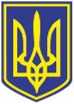 УКРАЇНАЧОРНОМОРСЬКИЙ МІСЬКИЙ ГОЛОВАР О З П О Р Я Д Ж Е Н Н Я     27.03.2023                                                                66Про затвердження Поіменного списку осіб, яким дозволено обробляти інформацію на типовому робочому місці користувача інформаційно-телекомунікаційної системи Єдиного державного реєстру транспортних засобів Для забезпечення використання функцій щодо доступу до функцій, що реалізуються Центром обробки даних інформаційно-телекомунікаційної системи Єдиного державного реєстру транспортних засобів на типовому робочому місці користувача інформаційно-телекомунікаційної системи Єдиного державного реєстру транспортних засобів (далі - Користувач ІТС ЄДРТЗ)  інв. №10480079, розташованому в приміщенні Центру надання адміністративних послуг у м. Чорноморську за адресою: 68003, Одеська область, Одеський район, проспект Миру, будинок 33, вищий ступінь обмеження доступу до інформації "конфіденційна інформація", керуючись ст. 42 Закону України «Про місцеве самоврядування в Україні»,Включити до Поіменного списку осіб, яким дозволено обробляти інформацію на типовому робочому місці Користувача ІТС ЄДР:Службі захисту інформації типового робочого місця користувача ІТС ЄДРТЗ:забезпечити користувачів необхідною документацією для роботи в КСЗІ ТРМ Користувача ІТС ЄДРТЗ;провести інструктаж (під розпис) з користувачами щодо правил роботи в КСЗІ ТРМ Користувача ІТС ЄДРТЗ;забезпечити взаємодію зі Службою захисту інформації КСЗІ ІТС ЄДРТЗ в частині реєстрації в КСЗІ ІТС ЄДРТЗ посадових осіб, які включені до Поіменного списку.Контроль за виконанням цього розпорядження покласти на першого заступника міського голови Ігоря Лубковського.Міський голова                                                                          Василь ГУЛЯЄВПОГОДЖЕНО:Розсилки:Загальний відділ                          – 1Управління ДРП та ПЗ               –  1УЗД ЦНАП у м. Чорноморську  – 1 Відмітка про наявність/не наявність у рішенні інформації, передбаченої п. 2 розпорядження міського голови від 08.08.2022 № 228:Яна Прудивус- заступниця начальниці управління, начальниця (адміністратор) відділу надання адміністративних послуг управління забезпечення діяльності Центру надання адміністративних послуг у м. Чорноморську виконавчого комітету Чорноморської міської ради Одеського району Одеської області, адміністратор безпеки, користувач ІТС ЄДРТЗ;Катерина Чечельницькаадміністратор відділу надання адміністративних послуг управління забезпечення діяльності Центру надання адміністративних послуг у м. Чорноморську виконавчого комітету Чорноморської міської ради Одеського району Одеської області, користувач ІТС ЄДРТЗ;Наталія Охотнікова адміністратор відділу надання адміністративних послуг управління забезпечення діяльності Центру надання адміністративних послуг у м. Чорноморську виконавчого комітету Чорноморської міської ради Одеського району Одеської області, користувач ІТС ЄДРТЗ;Ольга Сабутська адміністратор відділу надання адміністративних послуг управління забезпечення діяльності Центру надання адміністративних послуг у м. Чорноморську виконавчого комітету Чорноморської міської ради Одеського району Одеської області, користувач ІТС ЄДРТЗ;Олена Сологуб адміністратор відділу надання адміністративних послуг управління забезпечення діяльності Центру надання адміністративних послуг у м. Чорноморську виконавчого комітету Чорноморської міської ради Одеського району Одеської області, користувач ІТС ЄДРТЗ;Наталя Шатайло адміністратор відділу надання адміністративних послуг управління забезпечення діяльності Центру надання адміністративних послуг у м. Чорноморську виконавчого комітету Чорноморської міської ради Одеського району Одеської області, користувач ІТС ЄДРТЗ;Надія Хлєбнікова адміністратор відділу надання адміністративних послуг управління забезпечення діяльності Центру надання адміністративних послуг у м. Чорноморську виконавчого комітету Чорноморської міської ради Одеського району Одеської області, користувач ІТС ЄДРТЗ;Юлія Артюшенко адміністратор відділу надання адміністративних послуг управління забезпечення діяльності Центру надання адміністративних послуг у м. Чорноморську виконавчого комітету Чорноморської міської ради Одеського району Одеської області, користувач ІТС ЄДРТЗ;Ганна Кожухар адміністратор відділу надання адміністративних послуг управління забезпечення діяльності Центру надання адміністративних послуг у м. Чорноморську виконавчого комітету Чорноморської міської ради Одеського району Одеської області, користувач ІТС ЄДРТЗ;Ганна Якутенко адміністратор відділу надання адміністративних послуг управління забезпечення діяльності Центру надання адміністративних послуг у м. Чорноморську виконавчого комітету Чорноморської міської ради Одеського району Одеської області, користувач ІТС ЄДРТЗ;Христина Кришмар адміністратор відділу надання адміністративних послуг управління забезпечення діяльності Центру надання адміністративних послуг у м. Чорноморську виконавчого комітету Чорноморської міської ради Одеського району Одеської області, користувач ІТС ЄДРТЗ;Перший заступник міського головиКеруюча справамиІгор ЛУБКОВСЬКИЙНаталя КУШНІРЕНКОНачальник управління державноїреєстрації прав та правового забезпеченняДмитро СКРИПНИЧЕНКОУповноважений з антикорупційної діяльностіМикола ЧУХЛІБНачальниця загального відділуІрина ТЕМНАВиконавець:Заступниця начальниці управління забезпечення діяльності Центру надання адміністративних послугу м. ЧорноморськуЯна ПРУДИВУСНачальник відділу взаємодії з правоохоронними органами, органами ДСНС, оборонної роботи Микола МАЛИЙ